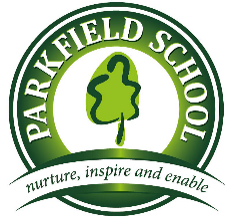 Parkfield Uniform PolicyRationaleAt Parkfield our aim is to engender a sense of school identity and belonging and to encourage high standards of behaviour and appearance in students, whilst creating a sense of equality, ensuring that pupils of all races and backgrounds feel welcome.All students will be smart, but practical enough to perform their activities in the classroom and other learning environments.Primary – ReceptionGrey trousers, skirt or pinaforePolo shirt with the school logoGreen Parkfield SweatshirtBlack shorts (PE)Plimsolls or trainers (PE)School book bagIn the summer months, boys can wear grey shorts and girls can wear the green gingham dress.Primary - uniform for children in Year 1 - Year 6 consists of:Green v-neck jumper or cardigan with the school logoGrey trousers (boys and girls) with plain socks, black, grey or whiteKnee-length grey skirt / culottes (girls) with plain socks, black, grey or white and tights, black, grey and flesh coloured.White shirt with school tieFlat black sensible shoes, no trainersIn summer months, boys may wear grey shorts and a white polo shirt with the school logo. Girls can wear a green and white gingham dress. A cap or hat will be required in sunny weather.Other Items – Green school book bag with logo (Reception, Year 1 and 2) or black rucksack with logo (Years 3-6).Sports kit:Named PE bag Black shorts (boys & girls), black skort (girls) and black joggersWhite school t-shirt with logoGreen school sweatshirt with logoBlack plimsolls (Reception, Yr1 and Yr2) Trainers (Yr3, Yr4, Yr5 and Yr6)Spare socks and underwear for Reception and Year 1Secondary UniformGirls Uniform:Parkfield grey blazer with logo (available from Stevensons)Black skirt,  worn to the kneeBlack school trousers (see later guidance)White blouse (see later guidance) or a white shirt and Parkfield tieBlack shoes (no trainers, see later guidance)Optional plain black v neck jumperBlack tights (plain) or black socks, short or knee lengthA sensible school coat (hoodies will not be allowed)Boys uniform:Parkfield blazer with logo (available from Stevensons)Black school trousers (no jeans)White shirtParkfield tie (we will review this during 18-19)Optional plain black v neck jumperBlack shoes (no trainers)Black socksA sensible school coat (hoodies will not be allowed)PE UniformBlack shorts (boys and girls, without design or logos) or skort (girls).White thermal base layer (optional).White polo shirt (no design or logo is necessary).Optional black school hoodie for cold weather (available through the school)Black football sports socks.Black tracksuit bottom or plain black lycra sports leggings.Trainers and appropriate sports footwear.Other Items:Sensible school bag, preferably a rucksack.The school welcomes children from all backgrounds and faith communities. If there are serious reasons why parents want their child to wear clothes that differ from the school uniform, the school will look sympathetically at such requests.We request that all items be clearly labeled with the student's name.Hair must be neat and tidy, with no extreme styles, edges or lines. Hair that is longer than collar length should be tied back at all times.Students with ear piercings may wear only gold or silver studs. No other piercings are to be worn at any time. Rings, necklaces, bracelets and other jewellery are not to be worn at any time.Make up is not allowed in until Year 9, at this point it should be discrete. False nails and nail varnish are not permitted.It is expected that all students maintain pride in their appearance and take good care of themselves and the clothes that constitute their school uniform. If students are wearing a normal collared shirt, we expect students to wear their tie correctly, always fasten their top button and tuck their shirt in. Students are expected to behave responsibly whenever wearing their uniform to/from/outside of school, remembering that they are representing the school community. We expect students to wear their uniform on the way home from school and do not encourage them changing into and leaving in their own clothes.Students are welcome to submit honest feedback on the prescribed school uniform and this policy, and if they choose to do so, their voices and opinions will be carefully considered.It is expected that parents/careers encourage their children to uphold the uniform standards of the school. Parents will be consulted for feedback on the uniform policy of the school, to ensure they fully support it and that their views are taken into consideration.During periods of very hot weather the school uniform requirements will be reviewed to ensure that students can work effectively.This policy will be regularly monitored and reviewed by staff and governors.Appendix 1: Guidance on Secondary School uniformSpecific GuidanceWe have looked at a wide range of uniform items available in supermarkets and retailers and we believe that the items shown below are a suitable style and offer good value for Money. We are also aware that Stevensons offer similar products should you wish to purchase everything in one location.Girls: trousersNotes: Jeggings, leggings, jeans and any other tight fitting trouser will not be acceptable.Boys: trousersBlack trousers for boys are relatively simple to source. We ask that they are of a formal design and not too tight fitting. Jeans will not be allowed.Girls: BlousesNote: Girls are able to choose between wearing the style of blouse above or a normal shirt with the Parkfield tie.Girls: skirtsNote: we would prefer students to wear a heavier style skirt made from polyester and viscose. Jersey style skirts should be avoided.Skirts must be worn to the knee.Boys & Girls: Shoes School shoes need to be comfortable, sturdy, durable and good value for money. They do not need to be fashionable, a practical shoe is much more important.Policy reviewed by:Ian GoldingPolicy completed:June 2020Policy agreed by LGBPolicy Review Date:June 2021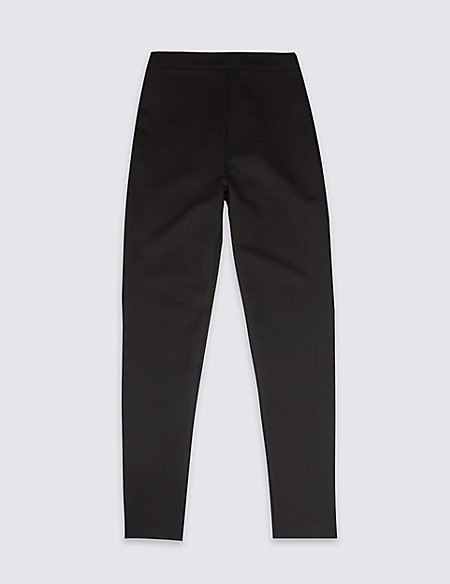 M&SCost: £10.00 – 12.00Product ID: T761401Skinny Leg Shape – a tapered leg for our most fashionable cut.  Available in a range of different fits.Composition70% viscose, 26% polyester and 4% elastane(exclusive of trimmings)Care instructionsMachine washable even at 30ºTumble dry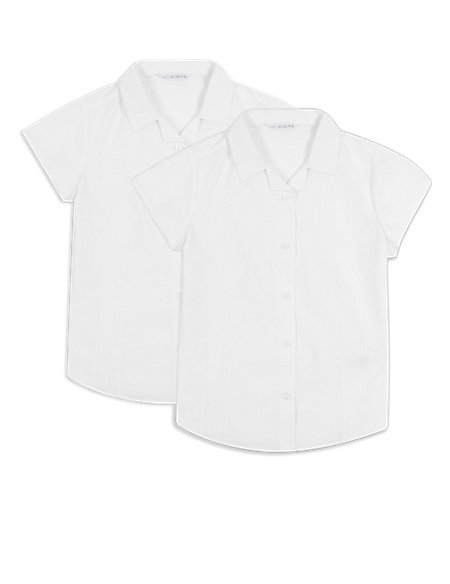 M&SCost: £10.00-12.00 for 2 blousesProduct ID: T765931Product Style: BlouseRegular fitButton throughSleeve length: Short sleeveDart detail Composition65% polyester, 35% cottonCare instructionsMachine washable even at 30ºTumble dry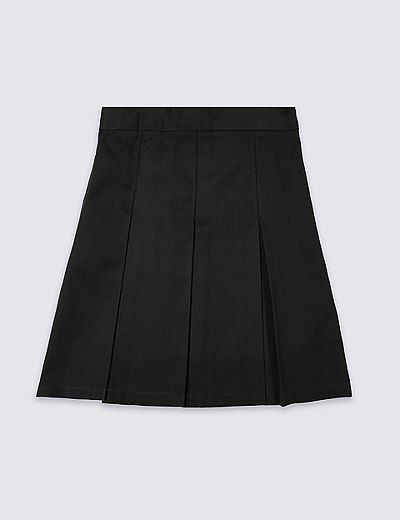 Shop: M&S Product name: Girls' Skirt with Permanent PleatsItem Code: T76/0132Cost £12.00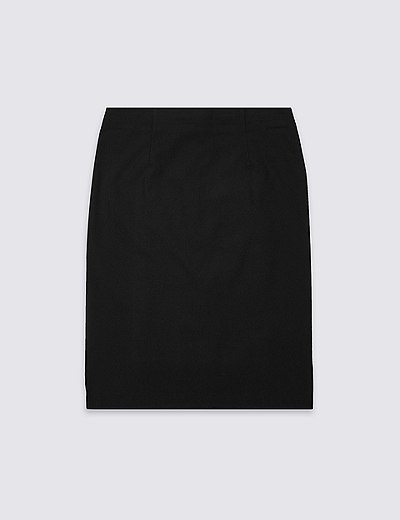 Shop: M&SProduct name: Senior Girls' Long Pencil SkirtItem code: T76/0193Cost £12.00Shoes that are acceptableTypes of shoes that are not acceptable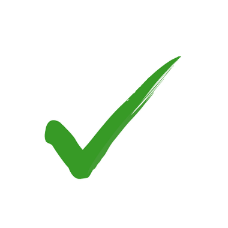 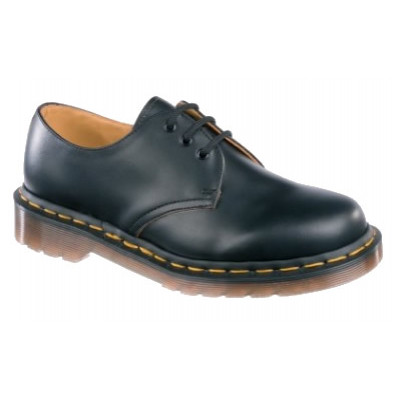 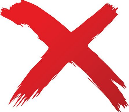 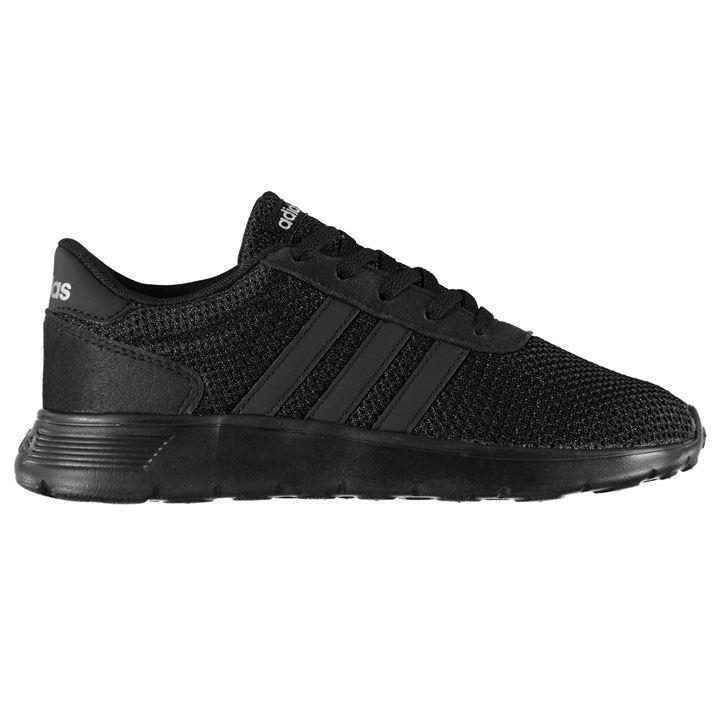 Reason: they are fabric trainers 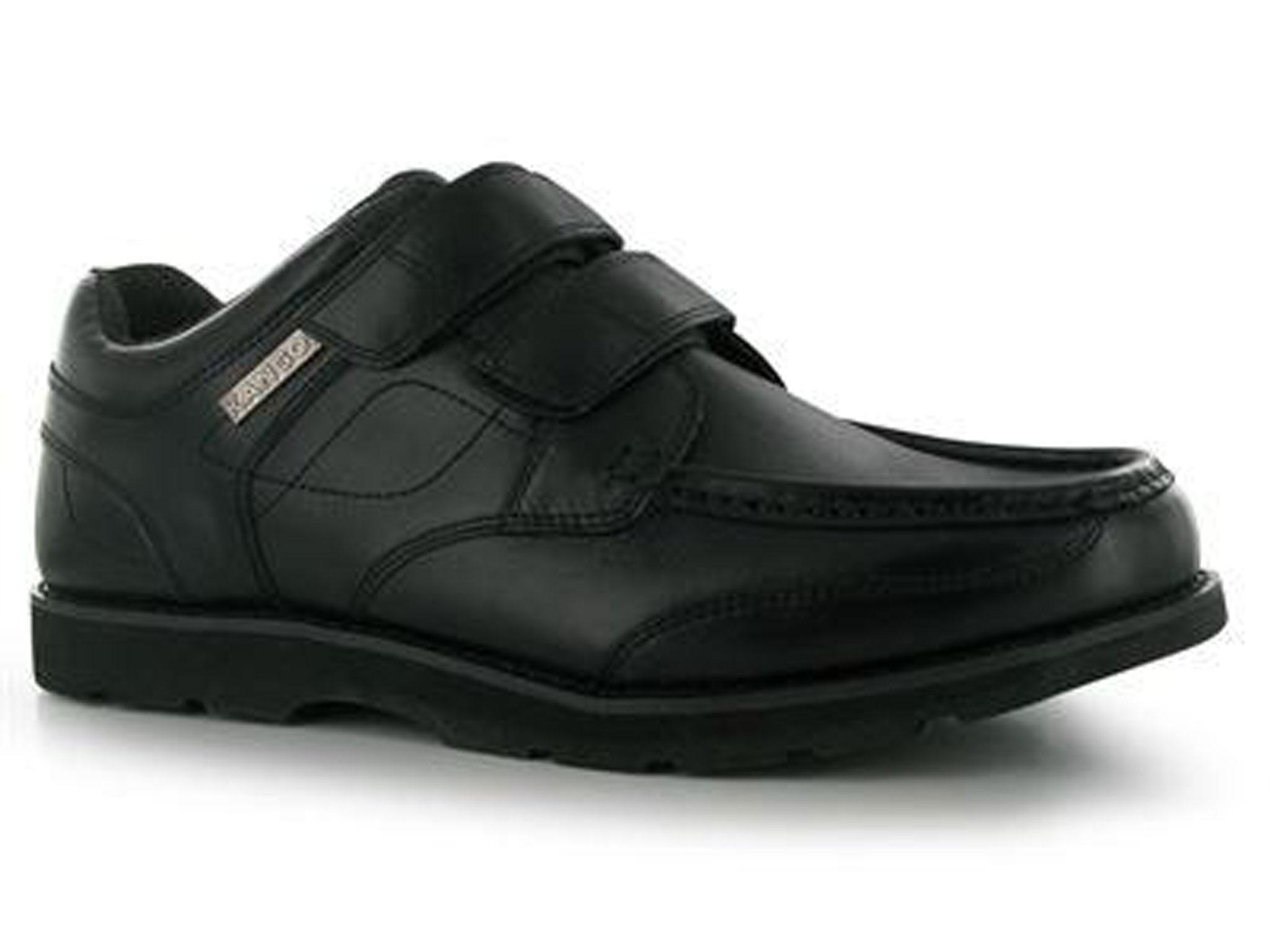 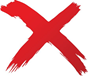 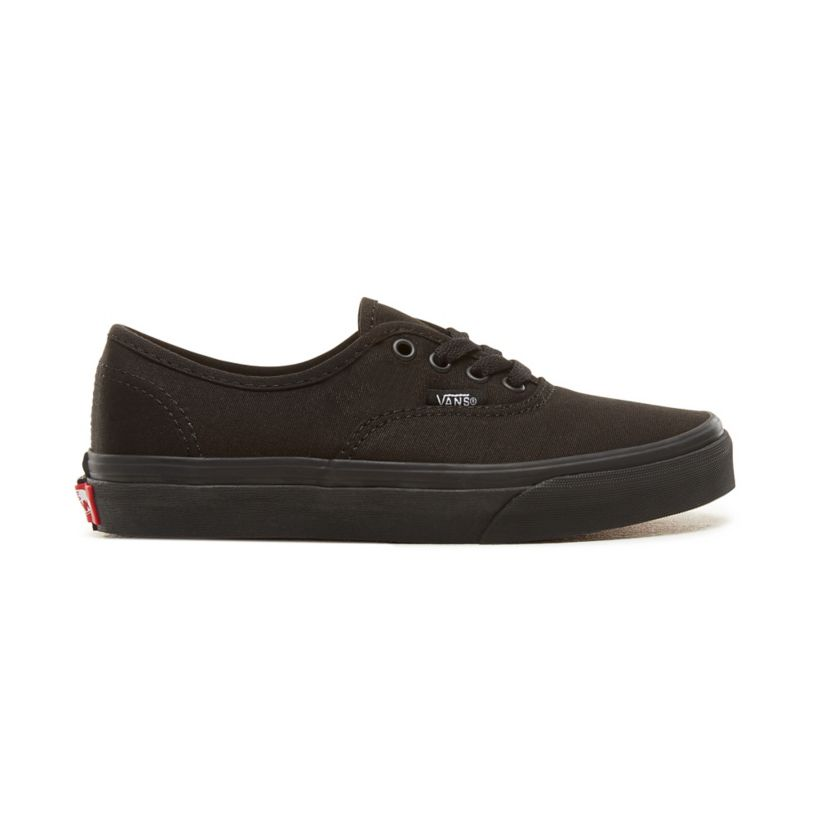 Reason: they are trainers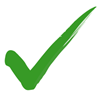 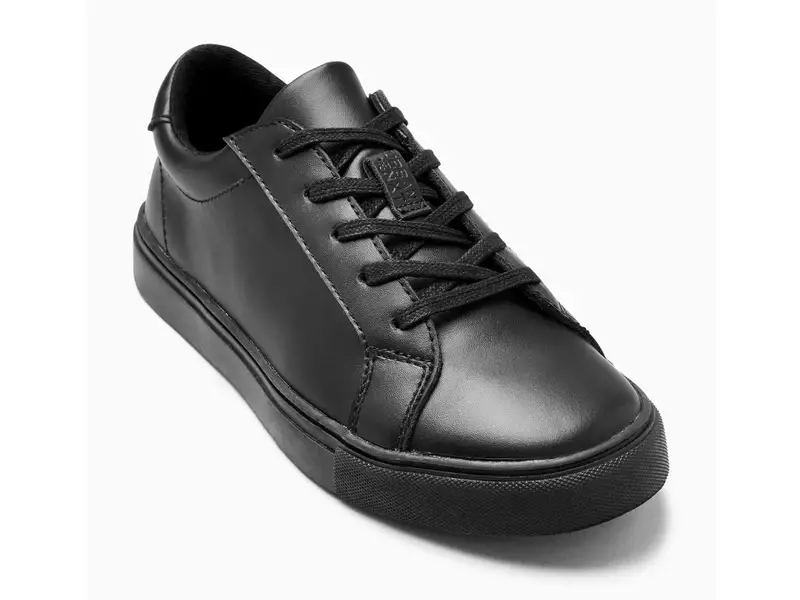 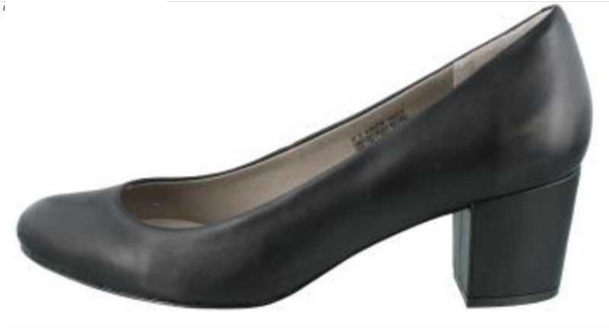 Reason: Heel too high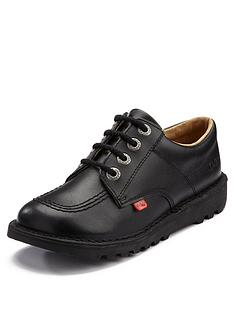 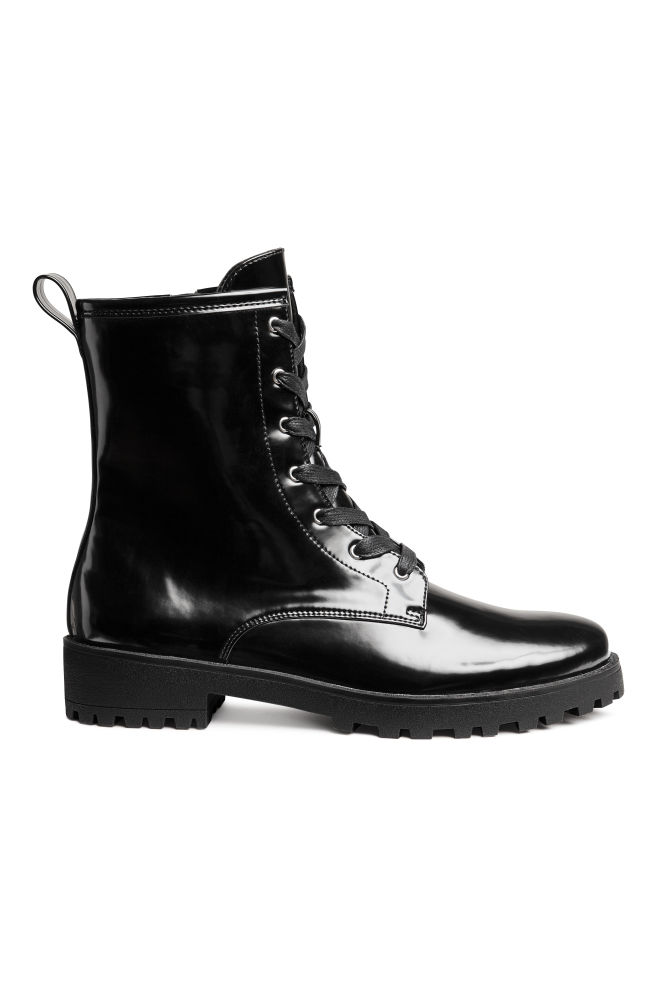 Reason: They are a boot not a shoe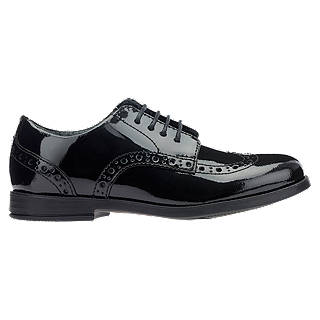 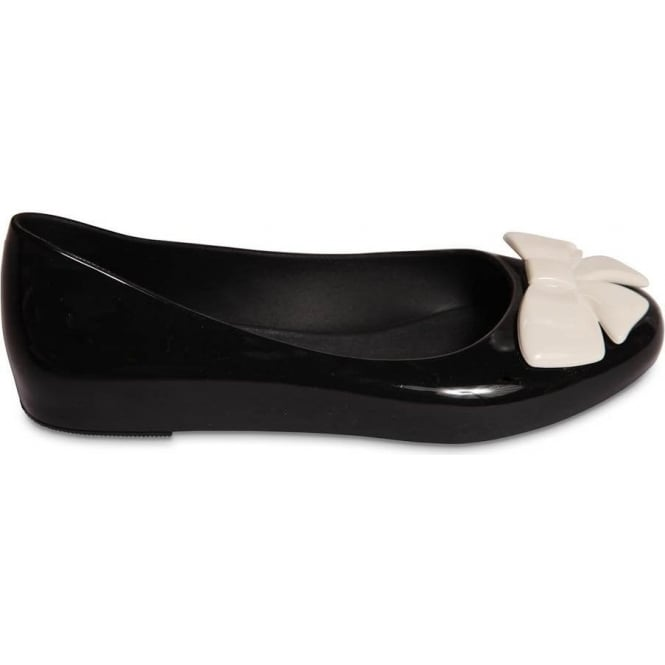 Reason: non-black detail, overly decorative